Foundation paper B4 C4 P4 Jan 2012 (amended for new spec)Markscheme1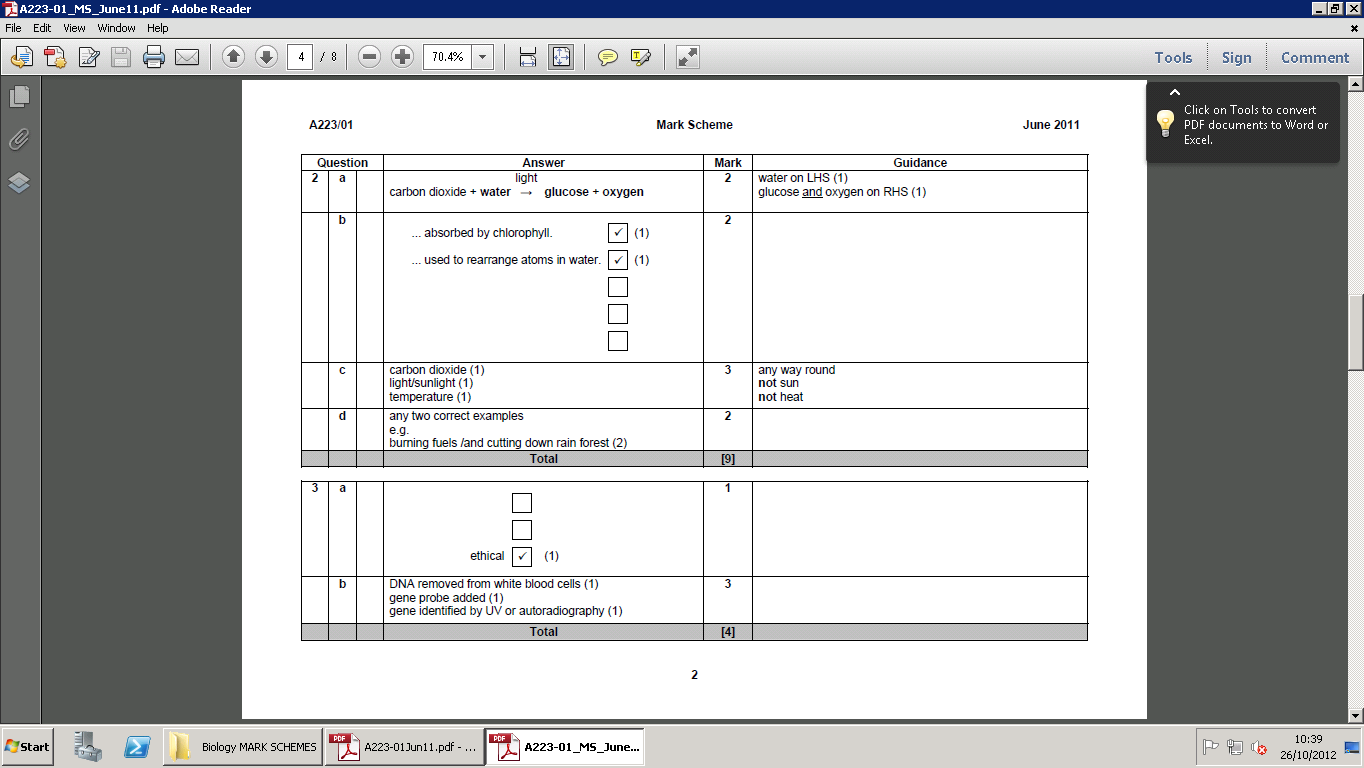 [Total: 7]2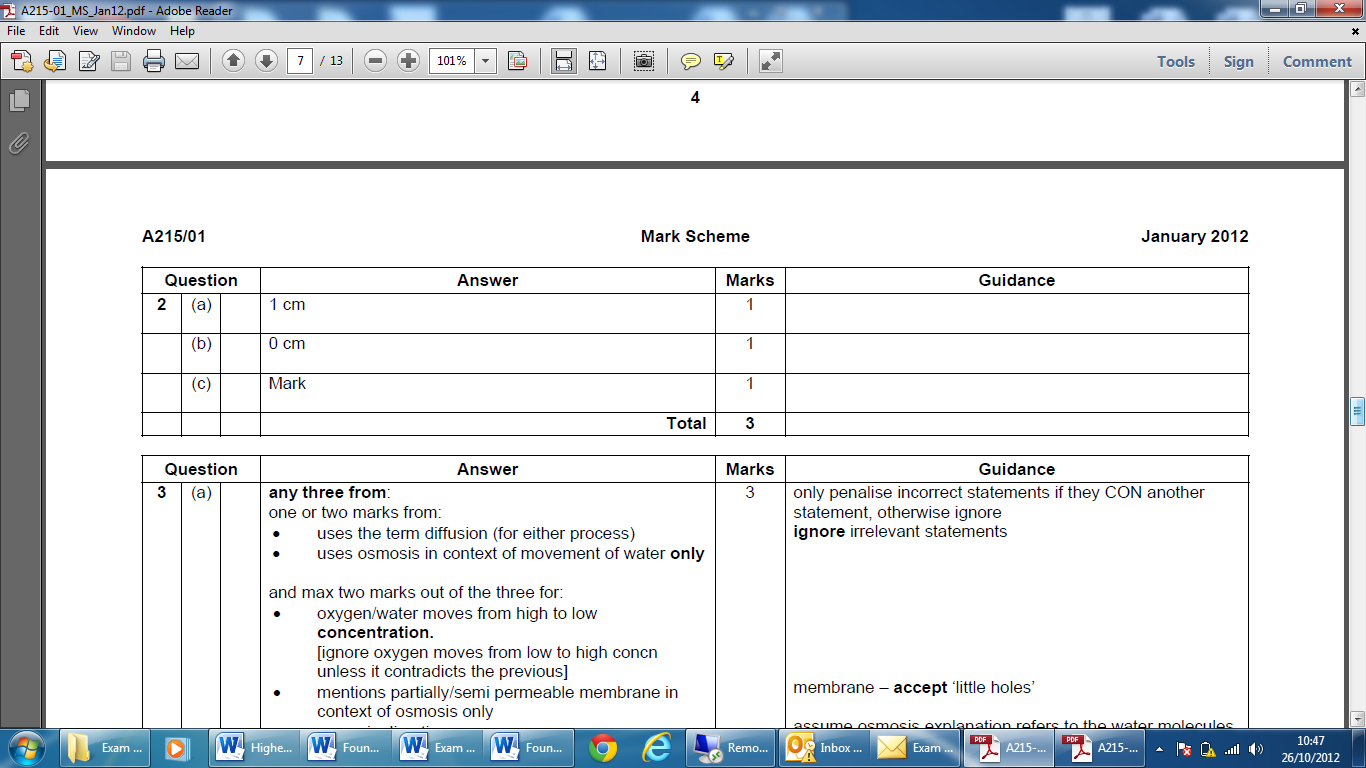 3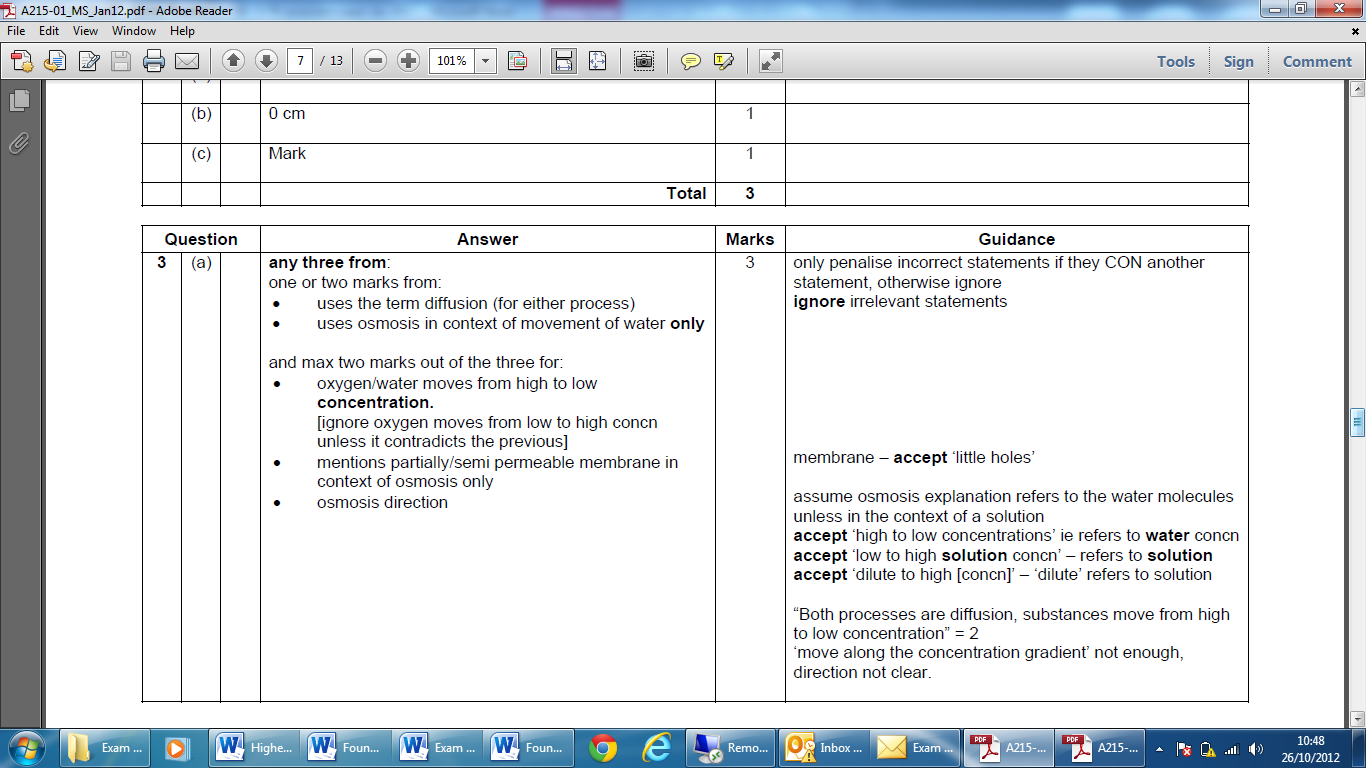 [Total: 3]4(a)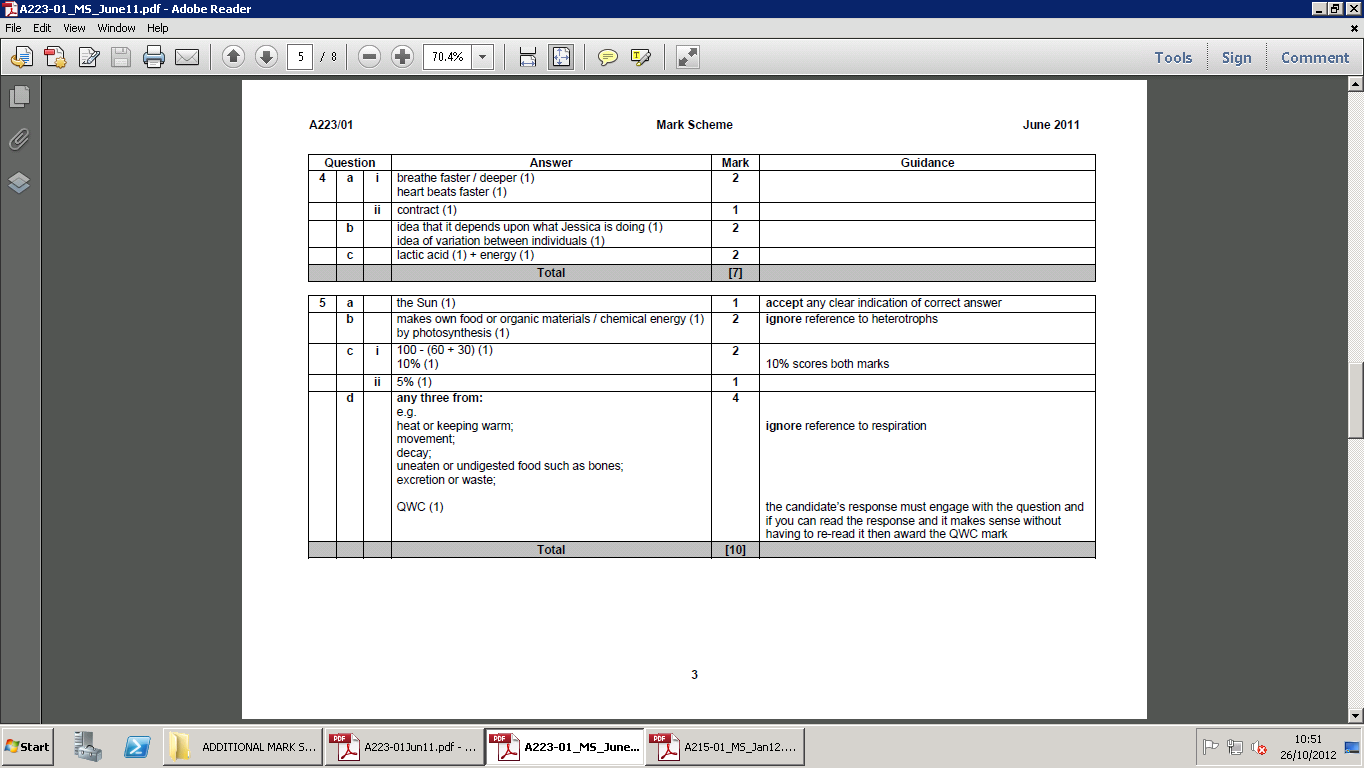 (b) (6 mark question)Relevant PointsAnaerobic respiration occurs without oxygenWord equation for anaerobic respiration in humans givenWord equation for anaerobic respiration in microorganisms givenEnergy is produced from anaerobic respiration in both humans and microorganismsLactic acid produced in humans is a waste product, and is toxic in large amountsEthanol produced by microorganisms  can be used for things such as alcoholic drinksAnaerobic respiration in yeast can produce bioethanol that can be used to fuel car enginesAnaerobic respiration in bacteria produces biogas that can be used as a fuelLevel 3 (5-6 marks)Answer correctly and clearly identifies the difference between anaerobic respiration in humans and microorganisms. Candidate shows lactic acid is produced by humans, and ethanol and carbon dioxide is produced by microorganisms. At least two uses of the products of anaerobic respiration are described, and lactic acid is identified as a waste product. Points are presented in a clear, coherent and organised format. Few, if any, errors in grammar, punctuation and spelling.Level 2 (3-4 marks)Answer correctly outlines the difference between the products of anaerobic respiration between microorganisms and humans. At least one use of the products of anaerobic respiration in microorganisms is described. Technical terms are used for the most part appropriately. There are occasionally errors in grammar, punctuation and spelling.Level 1 (1-2 marks)Answer describes what anaerobic respiration is, but does not fully identify what the products of anaerobic respiration in microorganisms and humans are. Candidate may identify one use of the products of anaerobic respiration. Answer may be simplistic with limited use of technical terms. Communication is hampered by errors of grammar, punctuation and spellingLevel 0Insufficient or irreverent science. Answer not worthy of credit[Total: 8]5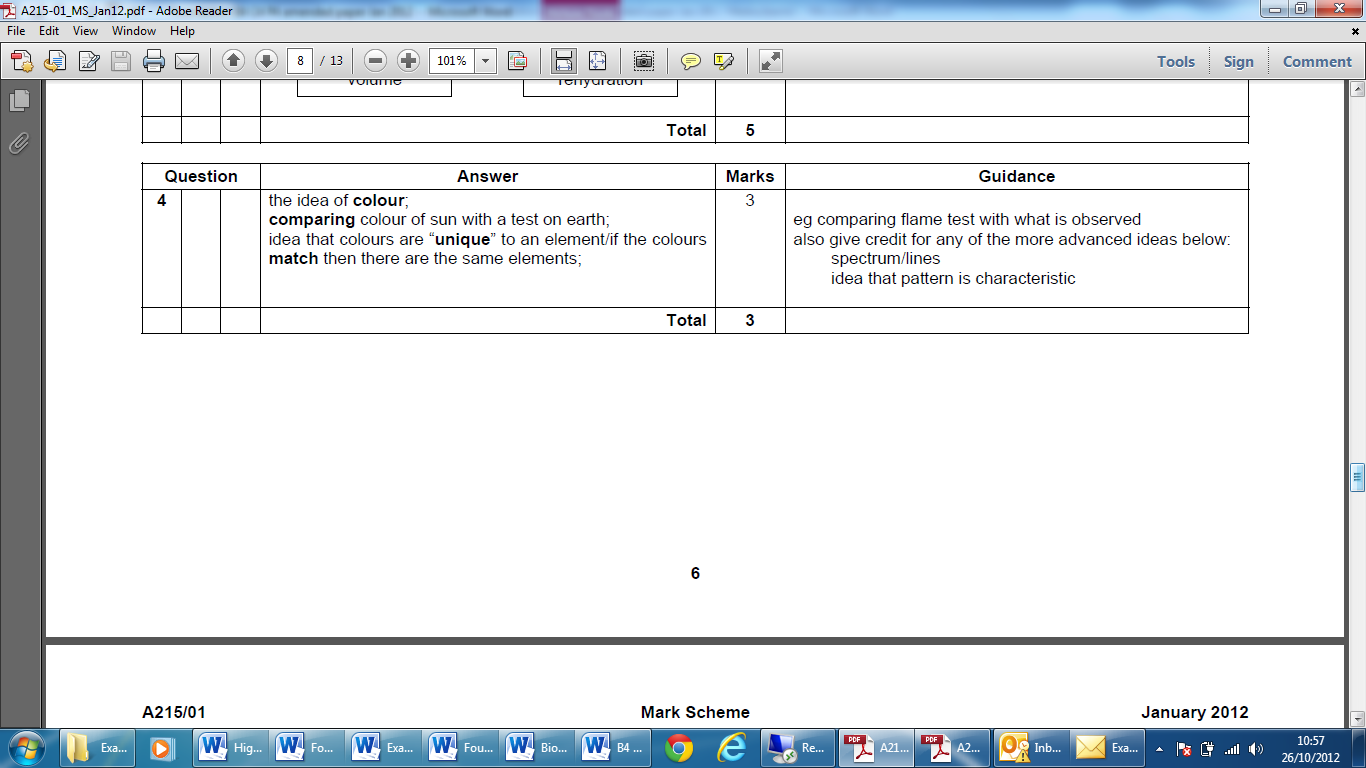 6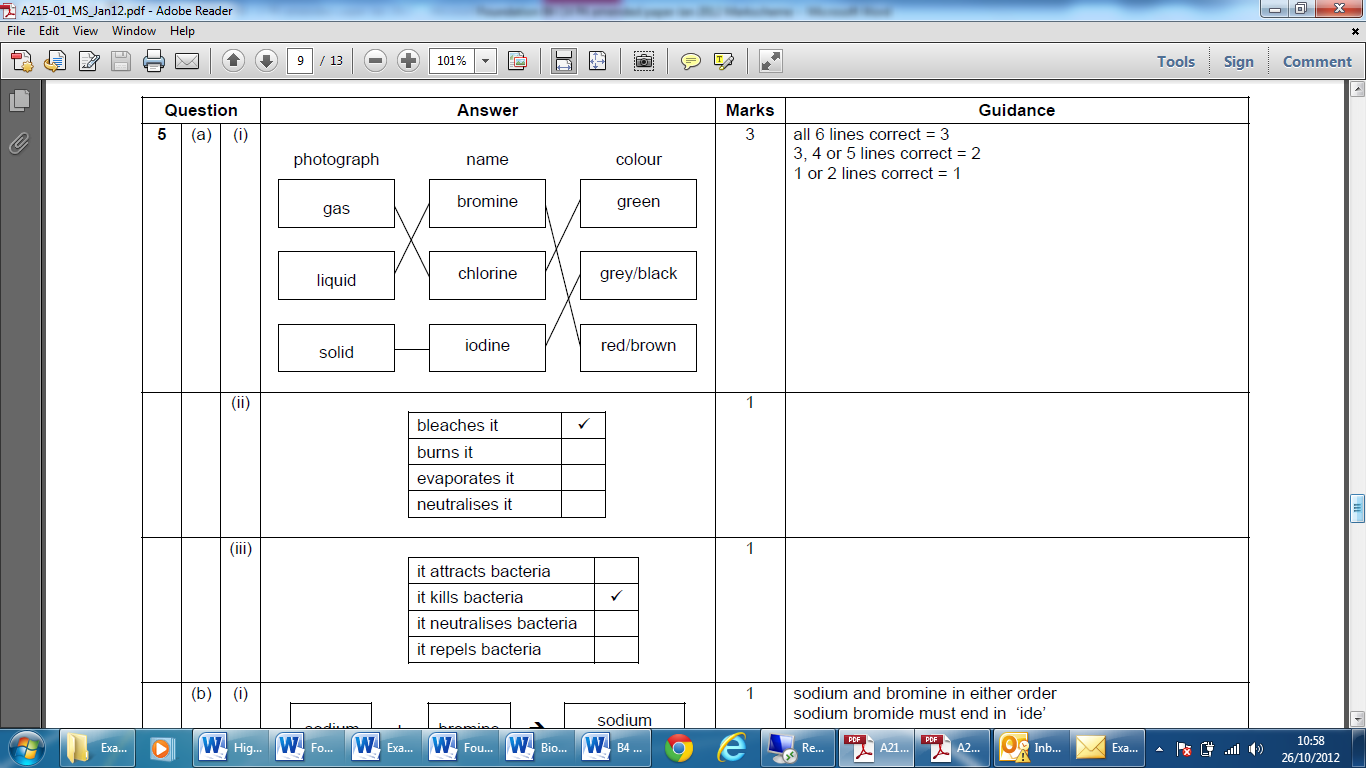 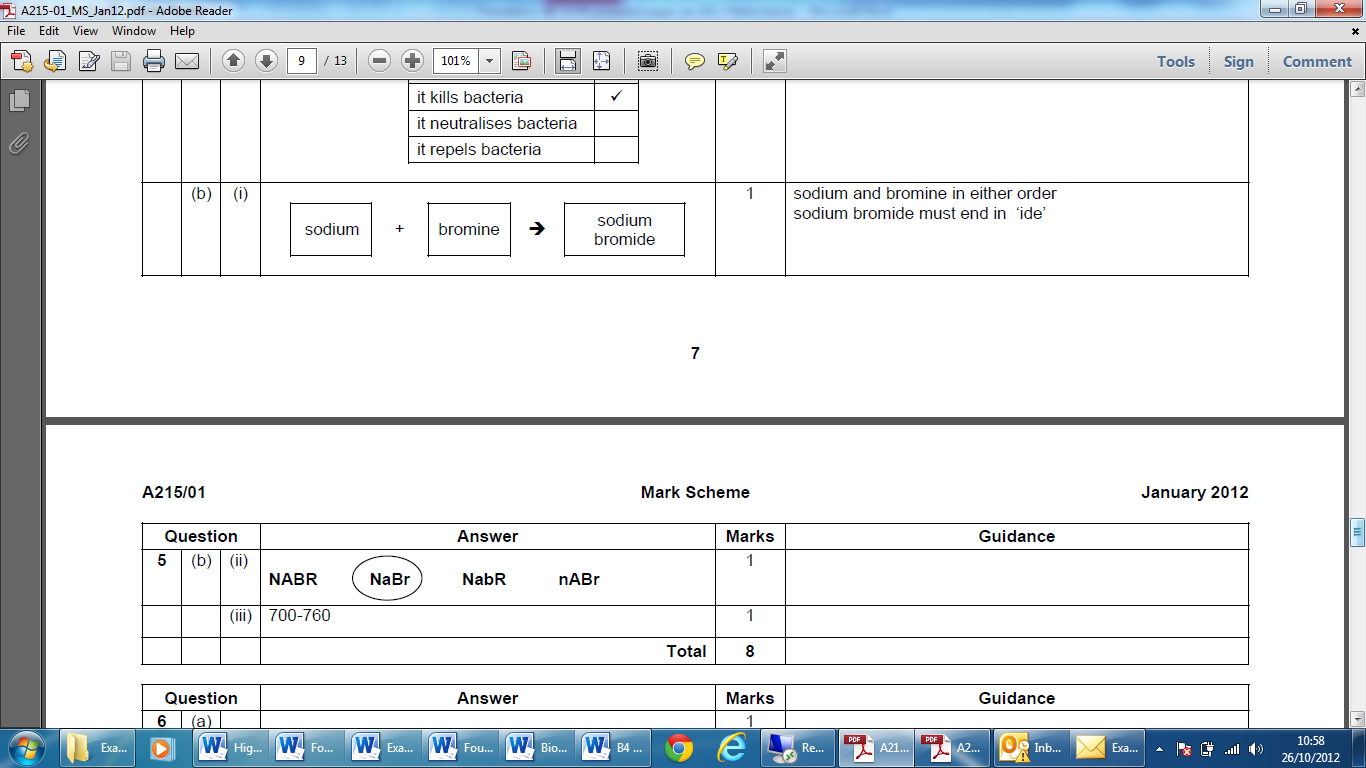 7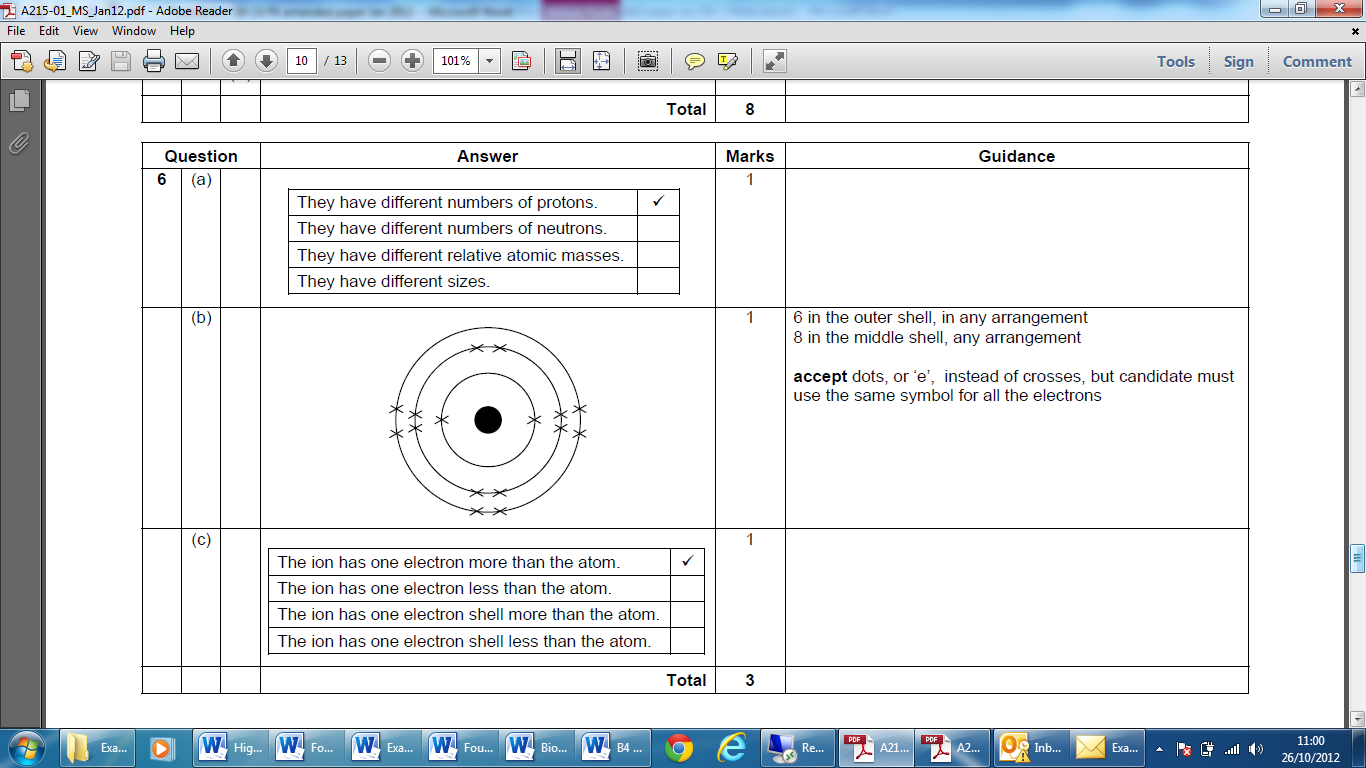 8 (6 mark question)Any mention of 6 of the following:Caesium and Rubidium are group 1 metals / alkali metals.Group 1 metals are highly reactive.Highly reactive elements are not found in their elemental form in nature.Spectroscopy gives line spectraLine spectra are different for each elementThe position or colour of the line depends on the energy level of the electrons in the element.Bohr explained the line spectra from atoms.Mention of electron shells or energy levelsDrawing of an atom, illustrating electron arrangement.Drawing of an emission spectra. -Or any 5 of the above and well written gains 6 marks with 1 mark awarded for spg.9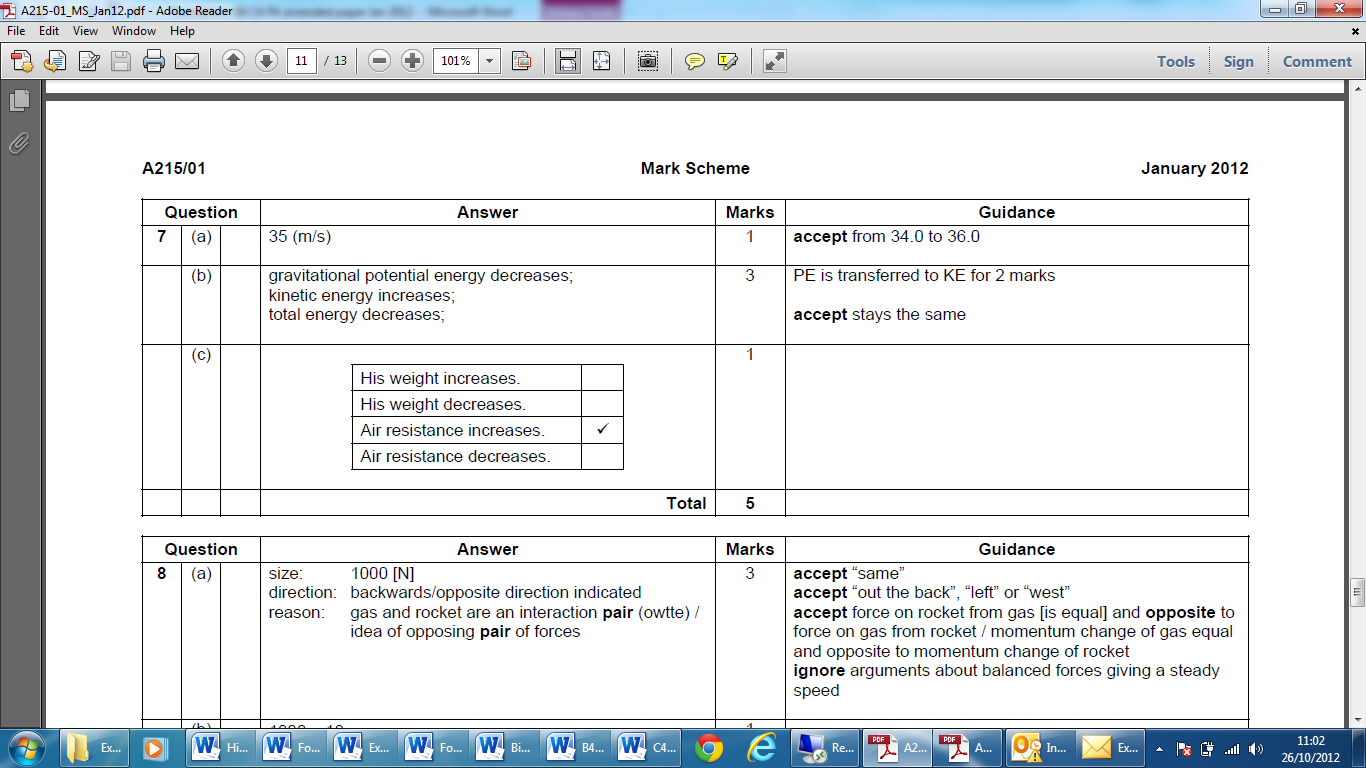 10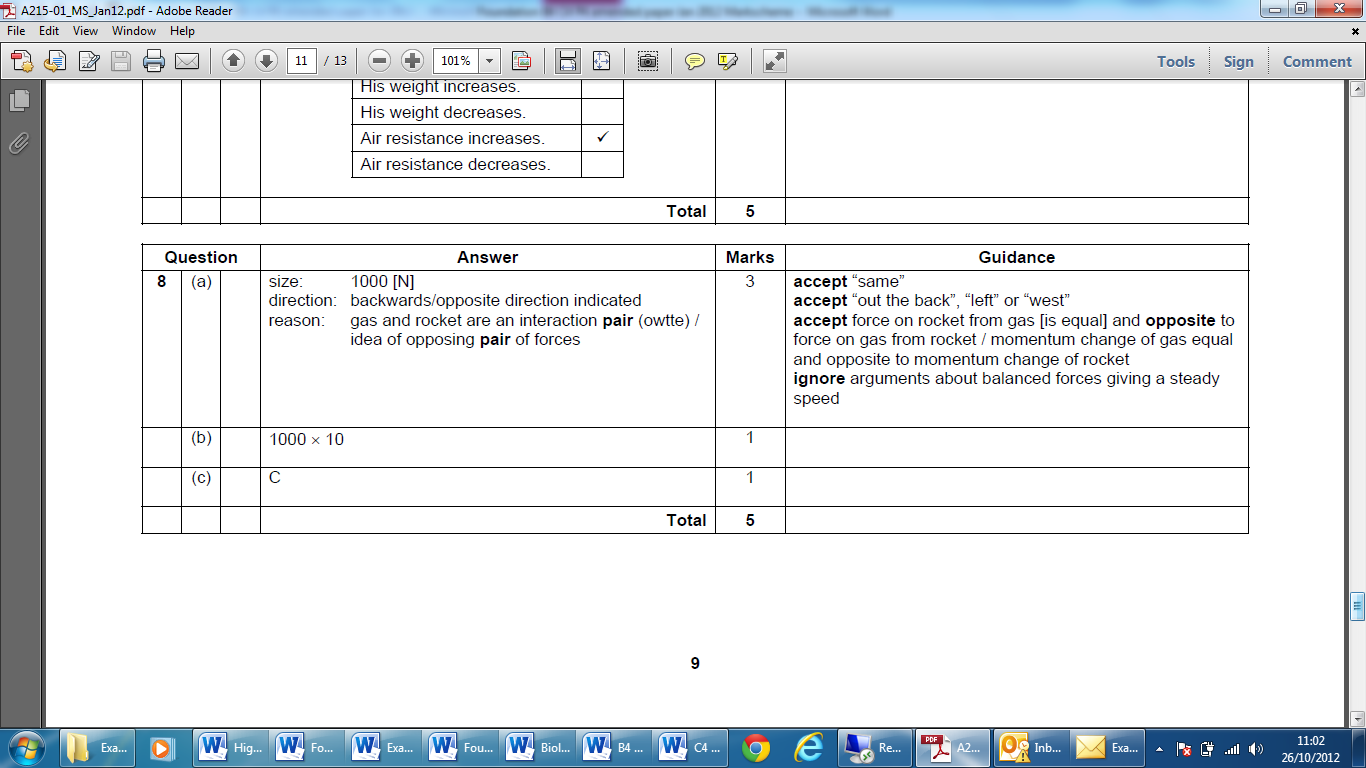 11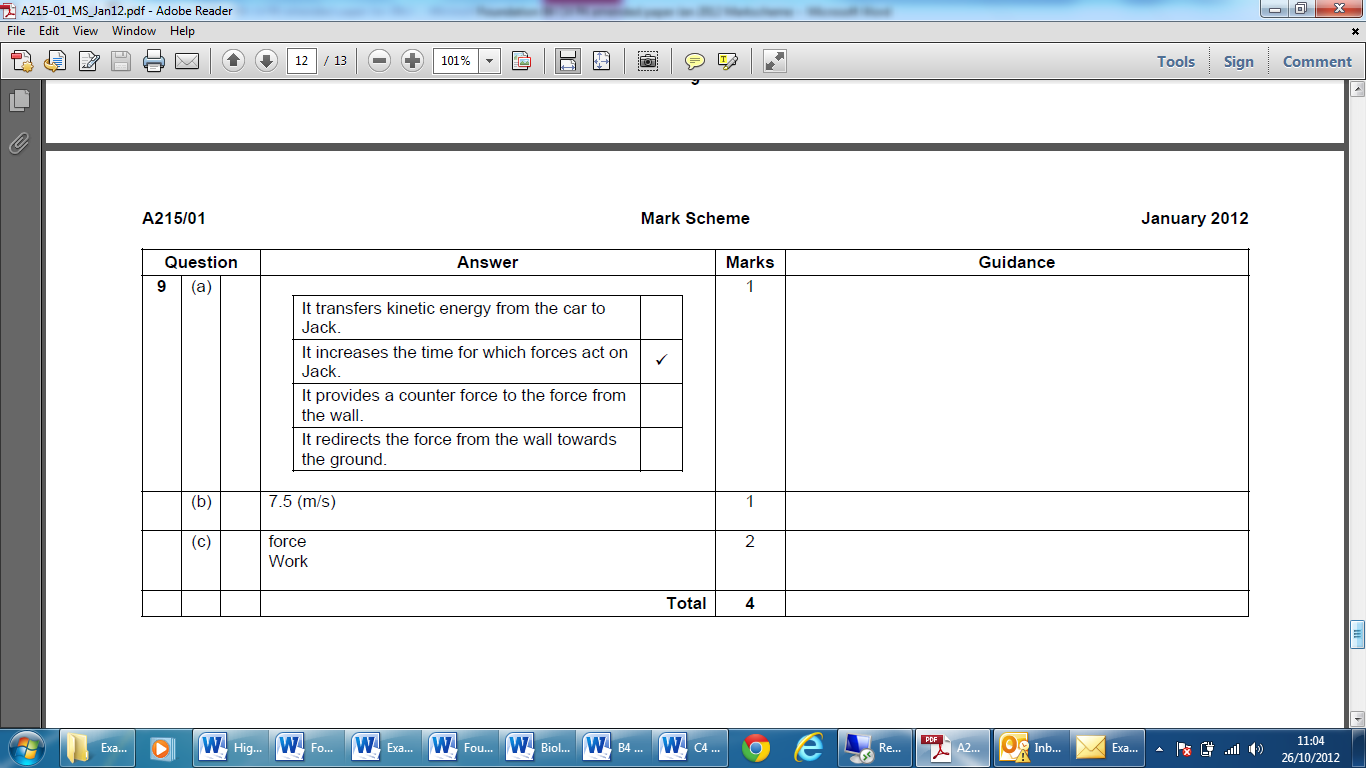 QExpected answersMarksAdditional guidance12[Level 3] Includes most relevant points in each category in the answer. Describes the energy transfer accurately including dissipated energy and possibly calculates final velocity.  Explains the link between force, change in momentum and impact time. All information in answer is relevant, clear, organised and presented in a structured and coherent format. Specialist terms are used appropriately. Few, if any, errors in grammar, punctuation and spelling.(5 – 6 marks)[Level 2] Outlines the energy transfer but leaves out some details like friction or sound energy. Is able to link the ideas of impact time with force but may not discuss change in momentum. For the most part the information is relevant and presented in a structured and coherent format. Specialist terms are used for the most part appropriately. There are occasional errors in grammar, punctuation and spelling.(3 – 4 marks)[Level 1] Outlines the basic energy transfer with no reference to frictional forces or dissipated energy. May be able to link danger to force and either impact time or momentum.  There may be limited use of specialist terms. Errors of grammar, punctuation and spelling prevent communication of the science.(1 – 2 marks)[Level 0] Insufficient or irrelevant science. Answer not worthy of credit.(0 marks)[6]relevant points include;Describing the energy transfer;Portia’s gravitational potential energy is transferred in to kinetic energy during the fallSome energy is transferred to heat and sound due to friction and air resistanceTravelling approximately 40 m/s when she hits the mat.Explaining how it was safe to make the jump;The force needed to stop an object depends on the change in momentum and impact timeIf the impact time is small the force needed to stop the object is largeHitting a hard surface (like the ground) the impact time is very small so the force is largeHitting a soft object (like a mat) the impact time is much longer so the force is smallerIf the force is smaller then she will be safe jumping off the building.accept use of formula F = change in momentum/timereject ideas that the mat is ‘soft’ so it is safeTotal6